Новости образования №10 (февраль, 2021)Школа юного рекламиста ИКРА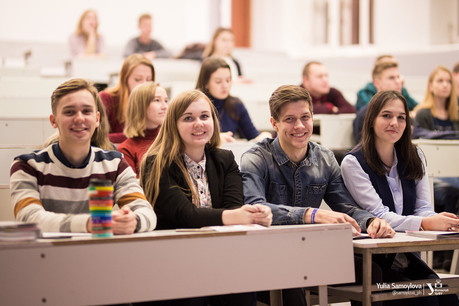 Предлагаем пройти тест-драйв профессии рекламщика! Почувствовать себя на яркой стороне? Узнать, что без твоих идей не обойтись? Понять, что создание рекламы окрыляет? 
Все это легко! А главное - с удовольствием осуществимо в Школе юного рекламщика "ИКРА"!

И - игра
К - креативность
Р - раскрепощенность
А - аналитичность

Для участия приглашаем школьников 9-11 классов. Школа состоится в дни весенних каникул, с 23 по 27 марта.

Для тебя:Мастер-классы от ведущих специалистов рекламных агентств г. Екатеринбурга;Лекции от самых креативных преподавателей направления "Реклама и связи с общественностью" ИнЭУ УрФУ;Творческие мастерские от дизайнеров digital-рекламы;Практикумы по созданию текстов интернет-рекламы от практикующих специалистов - лучших студентов направления РиСО;Зажигательный квест от твоих предшественников - студентов 1 и 2 курса.Именно здесь профессионалы-практики научат тебя воплощать самые нестандартные творческие задумки и создавать рекламу, которую уж точно не захочется переключать!

Смело нажимай на кнопку регистрации и попадай в волшебный мир рекламы! РегистрацияОтборочная комиссия ИнЭУ УрФУ8-800-23-49-5568-912-208-14-26УрФУ снял сериал для абитуриентов социо-гуманитарных направлений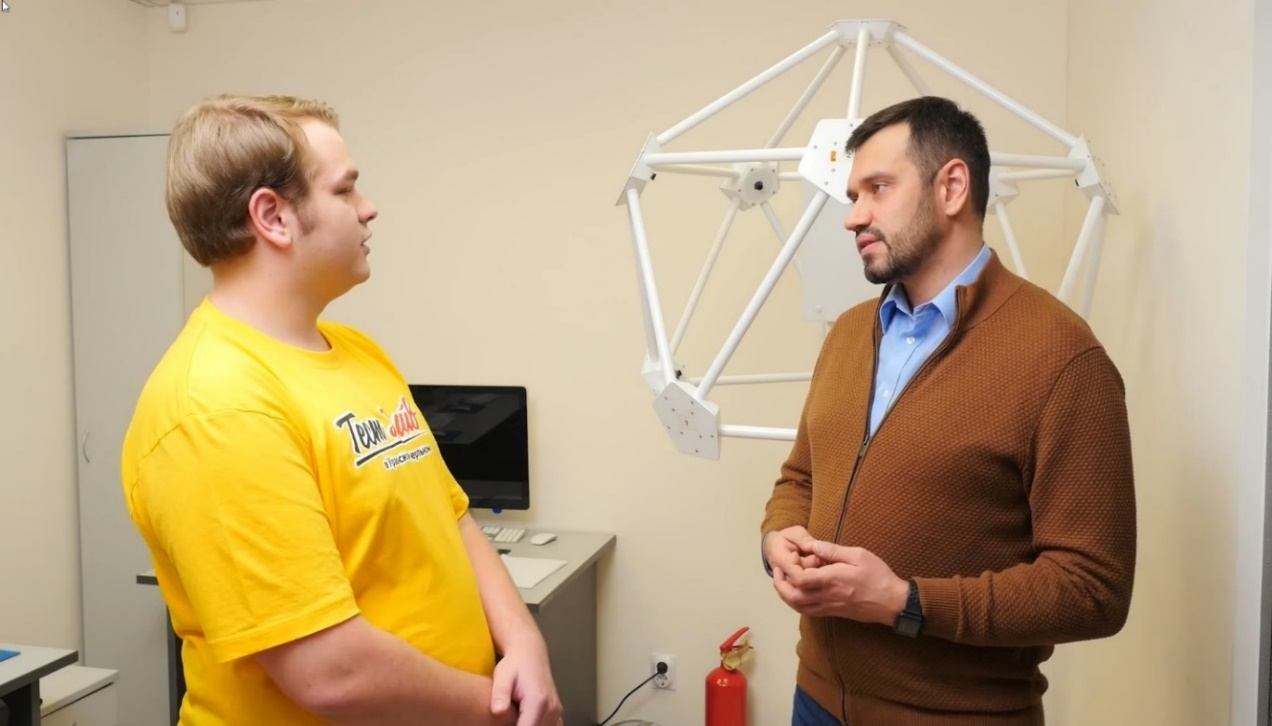 Специально для абитуриентов социо-гуманитарных направлений Уральский федеральный университет подготовил сериал «Прием, УрФУ». Для просмотра уже доступны три серии. 

В первой серии «Прием, УрФУ» объясняется, для чего нужны VR-очки психологам, что такое ай-трекер и почему лаборатория мозга и когнитивного развития похожа на космическую станцию. Обо всем этом, а также о главных плюсах психологического образования рассказал доцент кафедры педагогики и психологии образования УГИ УрФУ Рустам Муслумов.Героем следующей серии стал директор департамента «Исторический факультет» Александр Сергеевич Палкин. Из видео можно узнать о том, кто такой историк 21 века, где найти триптих исторического факультета, на котором изображены все направления подготовки Уральского гуманитарного института, и что интересного можно увидеть в Экспозиционно-выставочном центре УГИ. Третья серия адресована абитуриентам, которые хотели бы учиться на философском факультете. Нужно ли прожить пару лет в бочке, чтобы понять бытие? Каким образом устроен наш мир? Что изучают студенты департамента философии Уральского гуманитарного института? На эти и другие вопросы ответил Иван Валентинович Шуплецов, заместитель директора департамента философии УГИ УрФУ.Все серии сериала «Прием, УрФУ» публикуются в официальной группе Уральского гуманитарного института «Вконтакте». Следите за обновлениями! Приятного просмотра!Вконтакте https://vk.com/urfu_ugiFacebook https://www.facebook.com/igniurfuTwitter https://twitter.com/ugi_urfuОдноклассники https://ok.ru/group/58307724771572Российский государственный профессионально –педагогический университет приглашает на День открытых дверей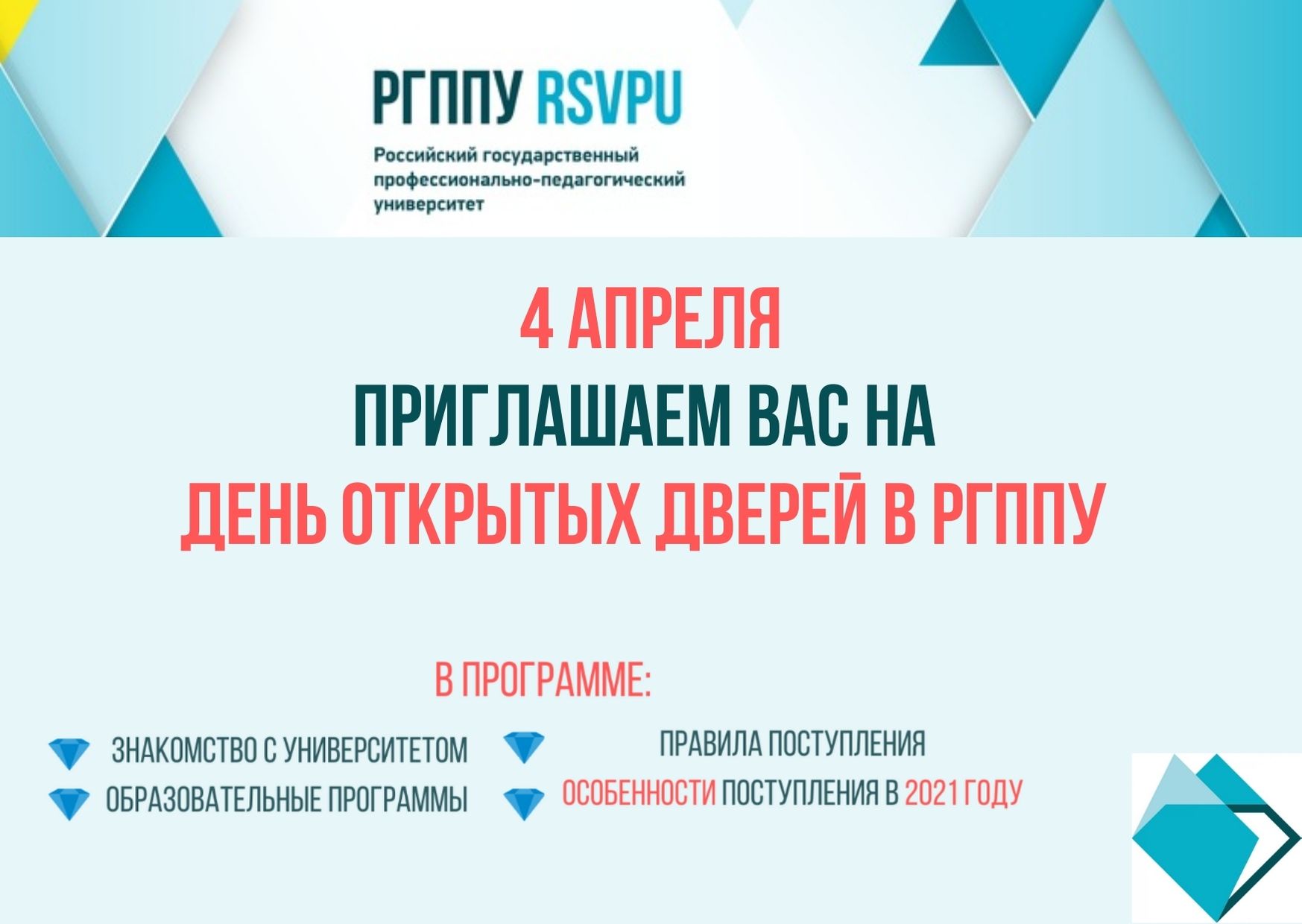 Ответы по вопросам приема можно получить, воспользовавшись страничкой Вопрос-ответ в разделе Абитуриенту. Также можно направить вопросы и предложения на электронную почту dovuz@rsvpu.ru или обычной почтой по адресу: 620012, Екатеринбург, ул. Машиностроителей, 11, РГППУ, при этом желательно вложить подписанный конверт с обратным адресом.Екатеринбургский экономико-технологический колледж приглашает поучаствовать в профориентационных мероприятиях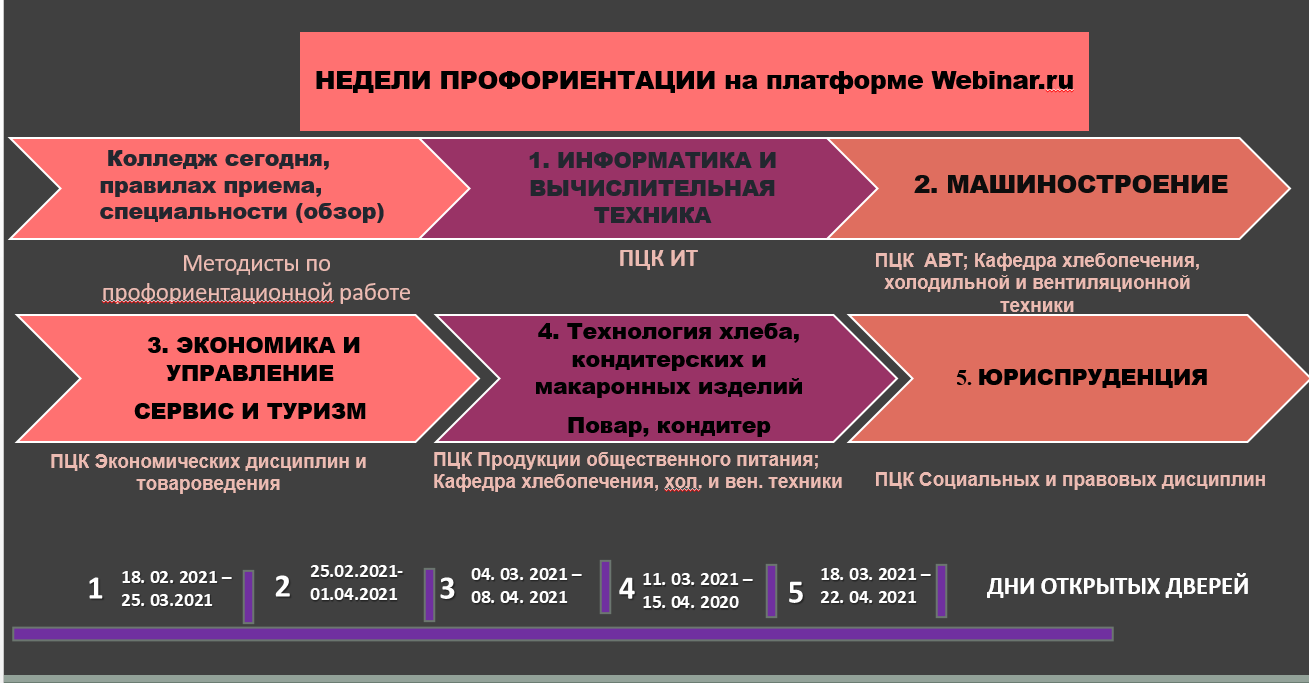 Приглашаем школьников и их родителей принять участие  в профориентационных мероприятиях в формате онлайн.  Наставники подробно познакомят вас со специальностями,  реализуемыми в колледже, а так же с правилами приема 2021 года.КАЖДЫЙ ЧЕТВЕРГ В 19.00 ССЫЛКИ НА САЙТЕ КОЛЛЕДЖА eetk.ruЮУрГГПУ приглашает абитуриентов на День открытых дверей 28 февраля 28  февраля в 11:00 Южно-Уральский государственный гуманитарно-педагогический университет проводит День открытых дверей для поступающих на очное и заочное отделение на программы бакалавриата и магистратуры в «живом» формате.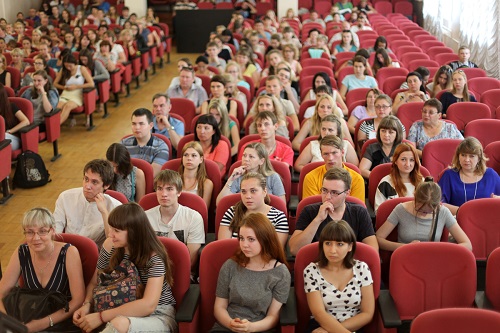 Абитуриенты и их родители или законные представители смогут лично посетить вуз, познакомиться с его программами обучения. Деканы факультетов, директора институтов и колледжа расскажут о правилах приёма в университет в 2021 году и ответят на вопросы.Для тех, у кого нет возможности приехать в университет лично, в 13:00 деканы факультетов проведут встречу на платформе ZOOM. Регистрация участников на дистанционный формат Дня открытых дверей обязательна! Осуществить её можно на сайте ЮУрГГПУ в разделе «Приемная кампания».Задать вопрос деканам можно заранее на почту pk@cspu.ru.Приемная комиссия: +7 902-890-60-92(Viber, WhatsApp)​​​+7 351 216-57-12Управленческий квест по ГМУ для школьников27 марта Институт экономики и управления УрФУ проведет первый управленческий квест по государственному и муниципальному управлению «Попробуй себя в качестве кандидата в депутаты». Участникам необходимо будет создать свою партию, разработать уставные документы, создать агитационные материалы, обеспечить себя электоратом и многое-многое другое. В ходе квеста участники также смогут познакомиться с главным учебным корпусом Уральского федерального университета на ул. Мира,19.

Итогом мероприятия будет представление партиями, успешно прошедшими этапы квеста, своей предвыборной программы и непосредственно процедура голосования. При этом голосование пройдет с использование электронных технологий. 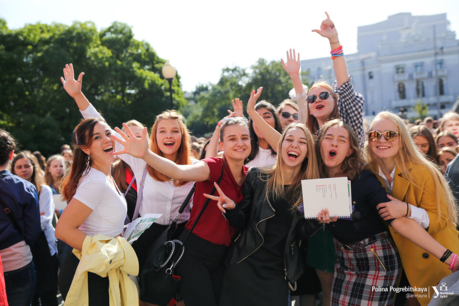 Приглашаем к участию школьников 8-11 классов, которым интересно:узнать больше об избирательной  системе;попробовать себя в  качестве кандидата в депутаты;принимать управленческие  решения;проявить свои ораторские  способности;познакомиться с преподавателями  и студентами Уральского федерального  университета.Управленческий квест пройдет в офлайн формате в главном учебном корпусе Уральского федерального университета на ул. Мира,19. Все участники получат сертификаты Института экономики и управления УрФУ, а партии, «прошедшие в Государственную Думу», будут награждены памятными подарками от Университета. Ждем ваших заявок! РегистрацияSocial City: инструкция по применению от Департамента политологии и социологии УГИ УрФУ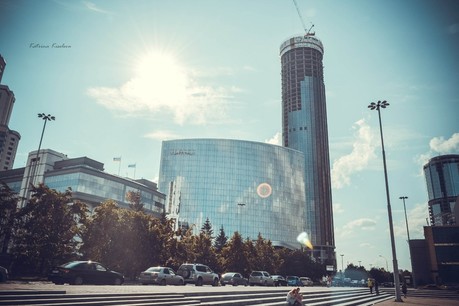 Департамент политологии и социологии УГИ УрФУ приглашает всех желающих (школьников, студентов колледжей и вузов) принять участие в серии экскурсий “Social City: инструкция по применению”!В течение 4 месяцев (с 28 февраля по 29 мая) у Вас будет уникальная возможность посетить пять увлекательных и необычных экскурсий, подготовленных преподавателями кафедры социальной работы. Вы узнаете о социальной истории Екатеринбурга дореволюционного, советского и современного периодов.  Более подробная информация о тематике экскурсий, времени и месте проведения представлена в регистрационной форме.Экскурсии проводятся бесплатно! Необходима предварительная регистрация, так как количество мест ограничено! График встреч опубликован на официальном сайте УГИ УрФУУральский государственный   педагогический университет приглашает на День открытых дверей онлайн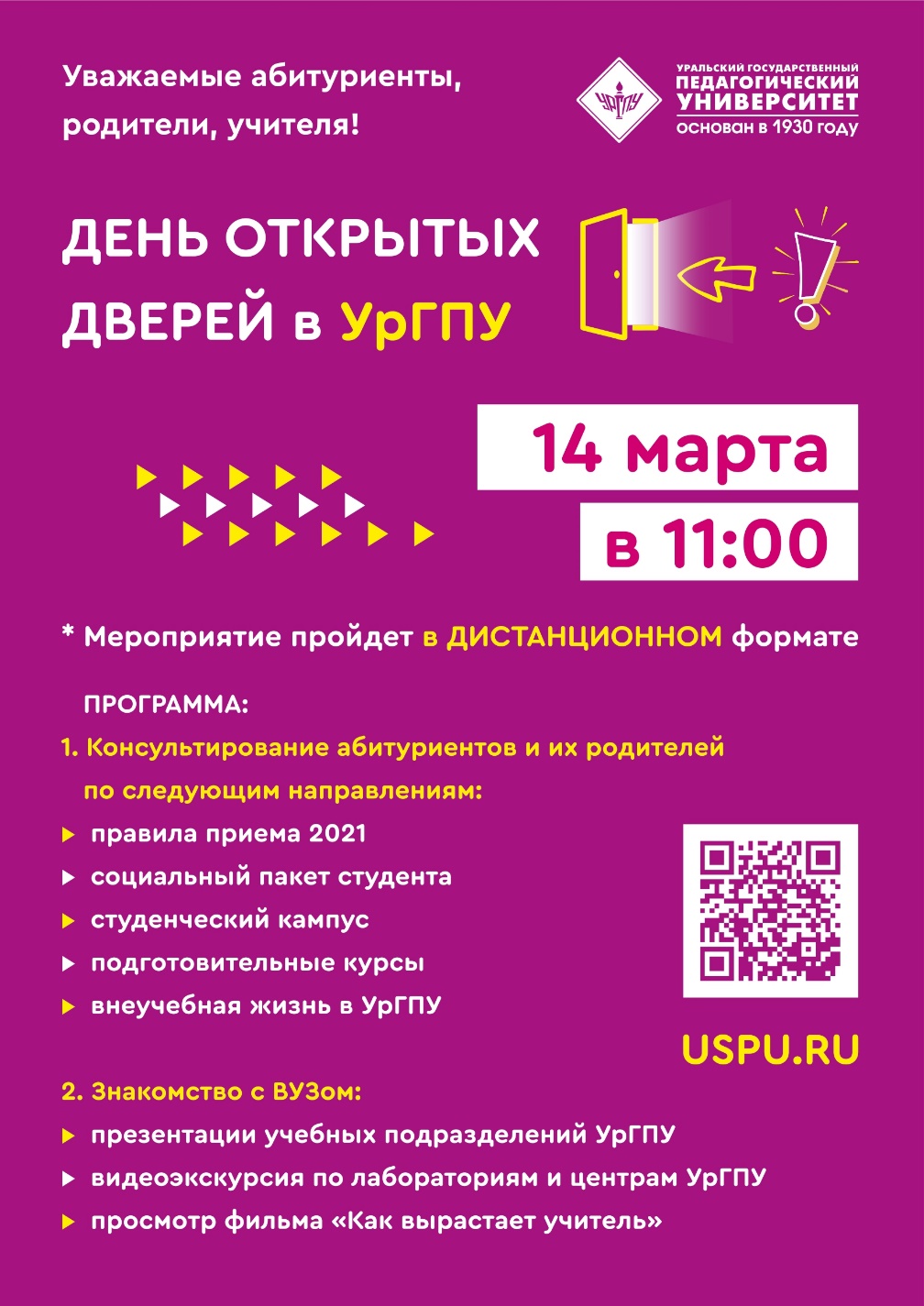 Екатеринбургский центр «Обучение за рубежом» приглашает на полезные каникулыМоре, солнце и английскийЕсли вы хотите, чтобы ваш ребенок занимался английским языком с удовольствием, увидел мир, приобрел новых друзей из многих стран и вернулся домой, переполненный новыми впечатлениями — отправьте его на каникулы в языковой лагерь за рубежом. Это отличный симбиоз учебы, отдыха и новых знаний. Вашего ребенка ждут нескучные уроки и внеклассные занятия, увлекательные экскурсии и множество интересных мест, сколько возможно не каждый «абориген» успел увидеть. И, конечно же, это общение со сверстниками из разных стран мира. 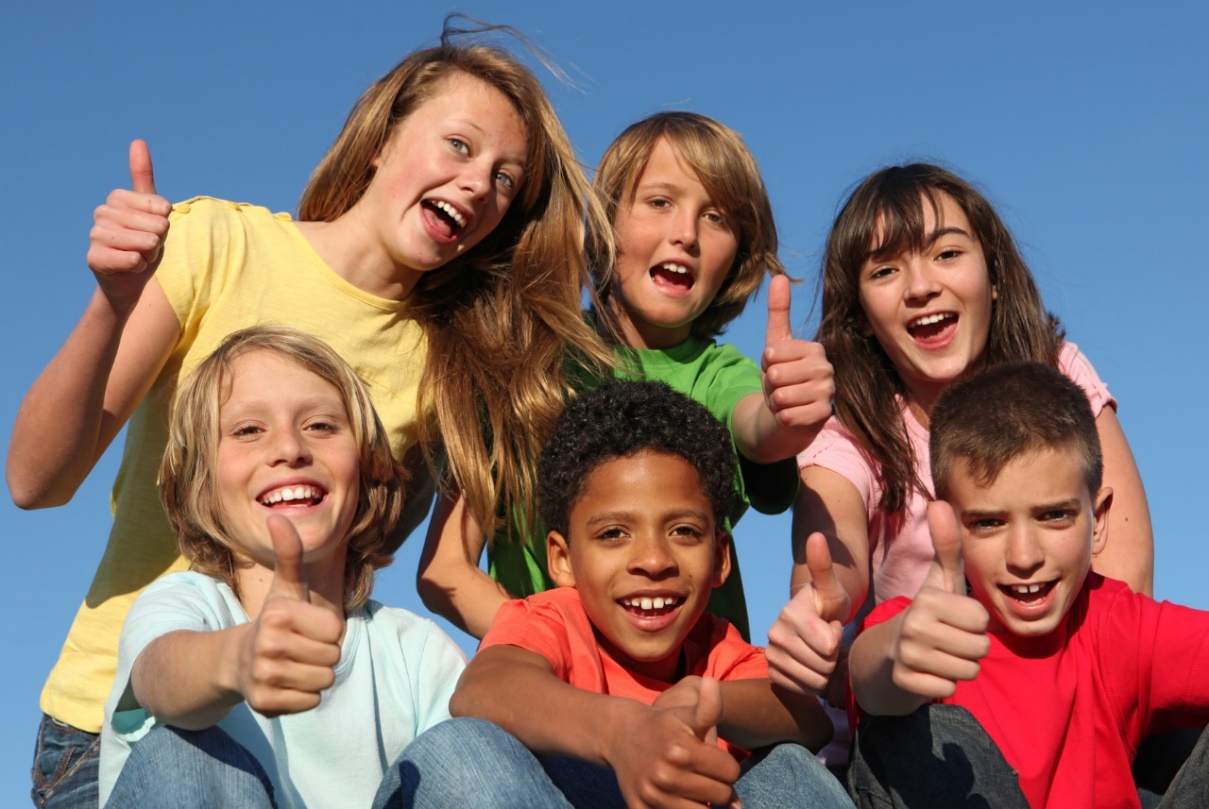 Групповые поездки с руководителемКипр, г. Кирения / Летняя школа Американского Университета ГирнеЗаезды (2 недели): 12 июля – 26 июля, 26 июля – 09 августа.Кол-во уроков в неделю: 20/английский.Проживание, питание: резиденция (комната на 2-х чел. с удобствами), трехразовое. Экскурсии и внеклассные мероприятия.Стоимость: 88100 руб. + а/билет.Турция, г. Анталья / Академия Туризма в АнтальеЗаезды (2 недели): 21 июня – 05 июля, 12 июля – 26 июля, 02 августа – 16 августа.Кол-во уроков в неделю: 10/английский.Проживание, питание: резиденция (комната на 4-х чел., удобства на блок), трехразовое. Экскурсии и внеклассные мероприятия.Стоимость: 69000 руб. + а/билет.Екатеринбургский центр «Обучение за рубежом»г. Екатеринбург, ЦМТЕ, ул. Куйбышева, дом 44-Д, офис 806Тел. (343) 3-808-444   www.edu-abroad.su Южно-Уральский государственный медицинский университет приглашает на конференцию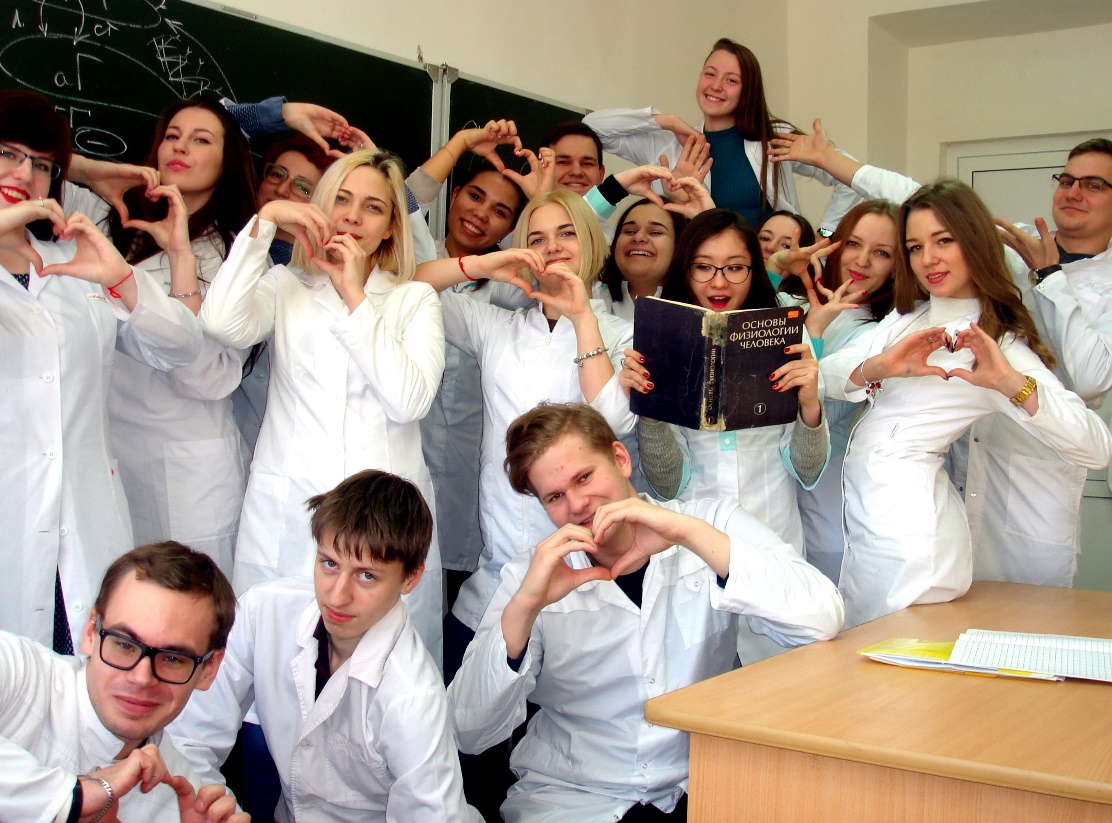 28 февраля 2021 с 9:00 до 14:00 ПРИГЛАШАЕМ ПРИНЯТЬ УЧАСТИЕ  II Областная медицинская конференция для школьников«На страже здоровья»Пройди онлайн регистрацию сейчасМесто проведения:  ОЧНОЕ (ТОЛЬКО ЗАРЕГИСТРИРОВАННЫЕ УЧАСТНИКИ) г Челябинск, ул. Воровского, 64  корпус 2 ДИСТАНЦИОННО Ссылка на трансляцию будет направлена всем зарегистрированным участникам на почту, указанную при регистрации
Целью данной конференции является раскрытие профориентационного потенциала школьников Челябинской области, предоставить инструменты и возможности для самореализации в интересах личности через проведение обучающих площадок, мастер-классов и докладов в сфере «Медицина»УрГЭУ приглашает на подготовительные курсы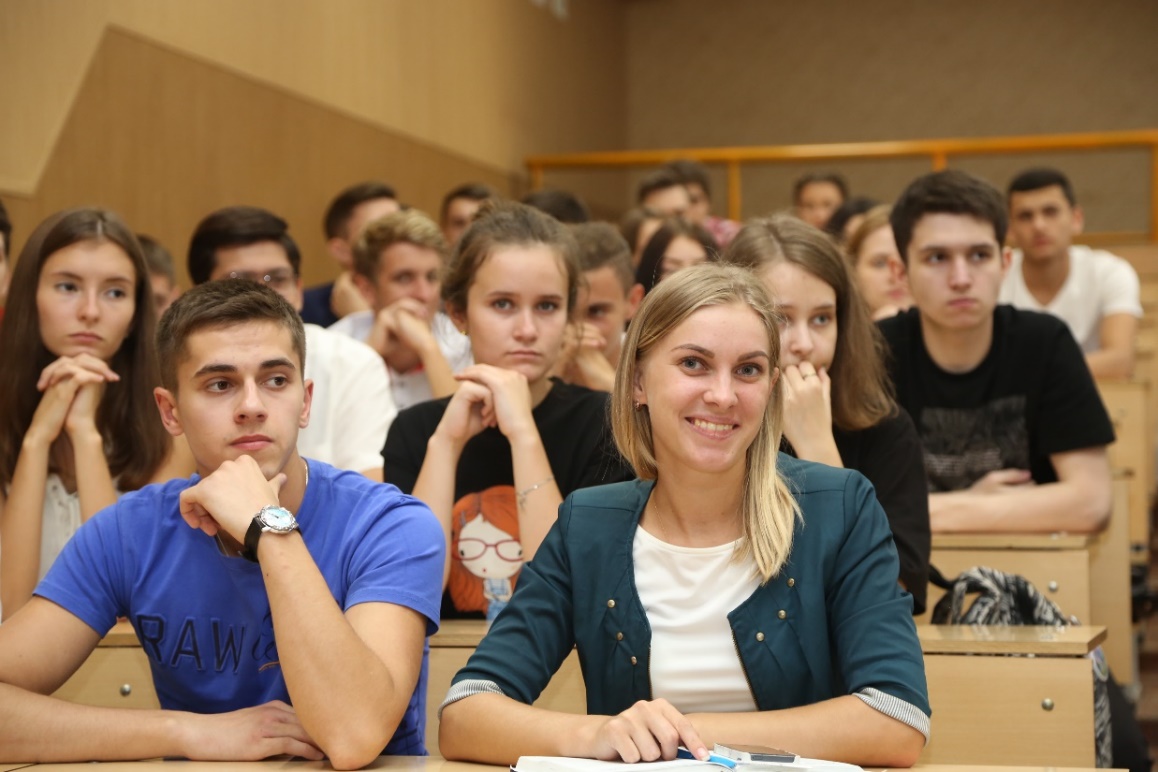 ЭКСПРЕСС КУРСЫ  В ДНИ ШКОЛЬНЫХ КАНИКУЛ - ЭТО УНИКАЛЬНАЯ ВОЗМОЖНОСТЬ БЫСТРО, ЭФФЕКТИВНО И КАЧЕСТВЕННО ПОДГОТОВИТЬСЯ К СДАЧЕ ЕГЭПодготовка ведется по предметам:профильная математикаобществознание Даты проведения:с 22 марта по 26 марта 2021 г. (4 часа ежедневно по одному предмету).Время занятий с 10.00 до 17.00 согласно расписанию.

Стоимость: 1 предмет – 3000 руб., 2 предмета - 6000 руб. ​ Тел. 8(343) 283-13-15, e-mail: pr-com@usue.ruПосольство США в Москве возобновляет выдачу студенческих визПрактически весь прошлый 2020 год получить визу в США было почти невозможно. Из-за пандемии коронавируса, а также прокламаций и запретов на выдачу некоторых категорий виз, работа посольств была приостановлена. Получить визу можно было только в статусе Emergency Appointments Only, то есть в случае экстренной необходимости. 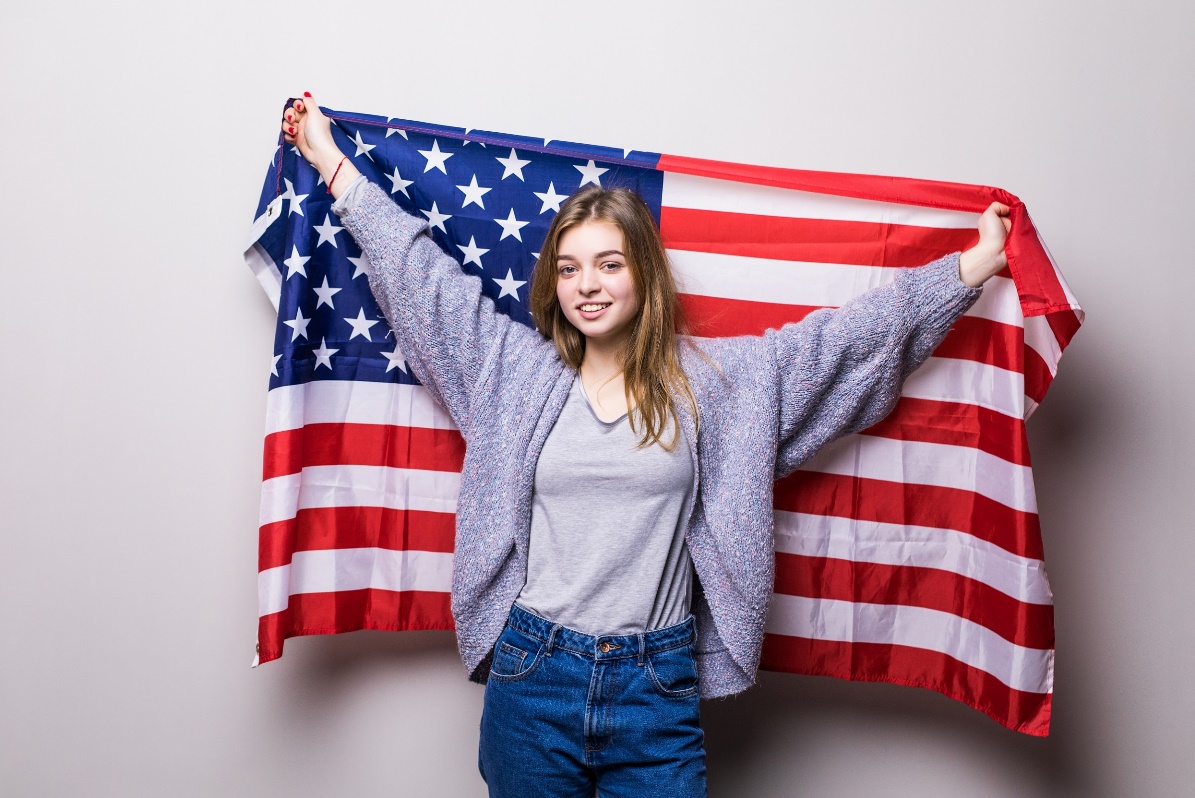 Но в 2021 году ситуация улучшается уже сейчас, и посольства США в России медленно, но возобновляют свою работу. Так, уже можно подавать документы на студенческую визу в посольство в Москве! Про сроки возобновления выдачи туристических виз пока информации нет. Если вы планируете учебу в вузах США и хотели бы познакомиться с американскими университетами, отличная возможность – Виртуальный день открытых дверей 20 февраля. Дата мероприятия: 20 февраля 2021 (суббота)Время: 10:00–21:00 (по Москве) — индивидуальные консультации с представителями университетов INTO University Partnerships в США.Встречи проводятся в режиме онлайн на платформе Zoom, на каждую отводится ориентировочно 25 минут. Вы можете назначать встречи с несколькими университетами! Приглашаем старшеклассников с родителями.Участие бесплатное! Подробности и регистрация по ссылке: https://clck.ru/TLaSLПо любым вопросам звоните в МЦ "Интерстади" - 8 (343) 380-15-17/18, пишите на info@inter-study.ru, приходите по адресу: Екатеринбург, Чернышевского, 16-519.День открытых дверей в Тюменском высшем военно-инженерном командном училище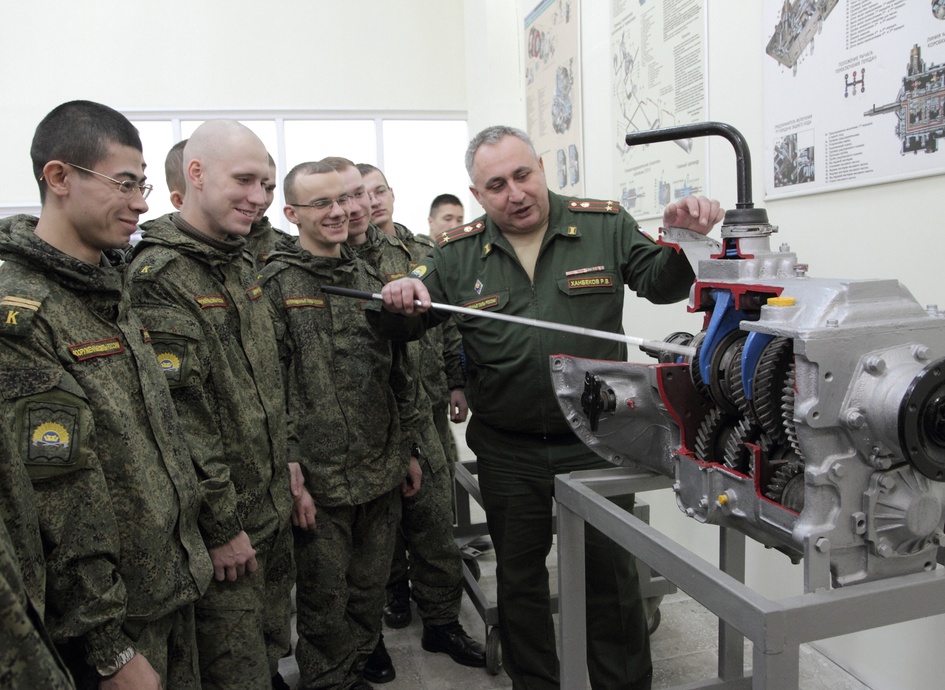 21 февраля 2021 года в Тюменском высшем военно-инженерном командном училище имени маршала инженерных войск А.И.Прошлякова состоится день открытых дверей.В ходе проведения Дня открытых дверей гостям и будущим абитуриентам будут рассказаны порядок и правила приема в училище, продемонстрированы образцы вооружения и военной техники инженерных войск, показаны бытовые условия курсантов, а также учебно-материальная и лабораторная база вуза. Вход на территорию училища осуществлялся для всех желающих. Все мероприятия будут проходить на открытом воздухе с соблюдением всех эпидемиологических требований.Адрес: 625001,г. Тюмень, ул. Л. Толстого, д. 1 (10 военный городок)Телефоны: 8 (3452) 42-08-00, 43-41-31, 43-41-21
факс: 8 (3452) 43-41-21Email: tvviku@mil.ru